                                          Конспект                 по развитию речи в группе раннего возраста                        Рассматривание картины                           «Дети играют в кубики»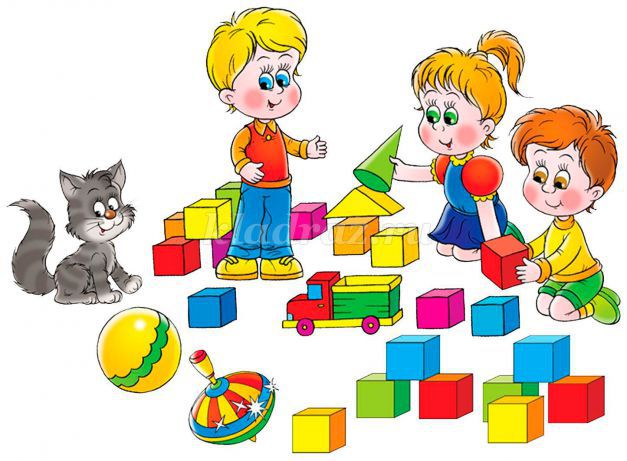                                                                     Подготовила и провела                                                   Шимко И. Е.Цели: Формировать умение детей понимать сюжет картины, отвечать на вопросы и высказываться по поводу изображенного. Уточнять представления о значении прилагательных «длинный», «короткий», названий цветов и использовании их в речи.Материал: Картина «Дети играют в кубики» (авторы серии Е. Родина, В. Езикеева), образцы дорожек разной длинны; кирпичики, игрушки.Ход занятия.Воспитатель: - Ребята, посмотрите, какую картину я вам принесла!Воспитатель задает вопросы и помогает детям сформулировать ответы:- Что изображено на картине? (дети играют в кубики)- Что делает эта девочка? (строит из кубиков)- Что она строит из кубиков? (девочка сделала большие красивые ворота)- А какого цвета ворота? (красные и желтые)- Для кого она строит дом? (для куклы)- Ребята, что построил мальчик в черных шортах? (башню)- А что везет мальчик в полосатой рубашке? (машину)- Что лежит в машине? (кубики)- Как вы думаете, для чего он везет кубики?- Ребята, послушайте рассказ: «Ребята любят играть в кубики. Эта игра им очень нравится. Девочка Катя построила большие красивые ворота, а мальчик Вова в черных штанишках построил высокую башню. Красивая получилась башня. Снизу желтая, а верхушка красная, острая. Мальчик Саша в полосатой рубашке шофер, он детям возит кубики»
Воспитатель: - Ребята, давайте построим точно такие же постройки как на картине. Воспитатель демонстрирует образцы дорожек, уточняет их длину, показывая рукой протяженность обеих дорожек и предлагает построить разные дорожки: длинную – для машины, короткую – для куклы. В процессе постройки уточняю размеры дорожек, цвета кирпичиков. Дети рассматривают постройки на картине, строят башню, ворота. Воспитатель хвалит детей за схожесть построек с картиной. В конце занятия – раздаю машинки, предлагаю взять любую игрушку и поиграть.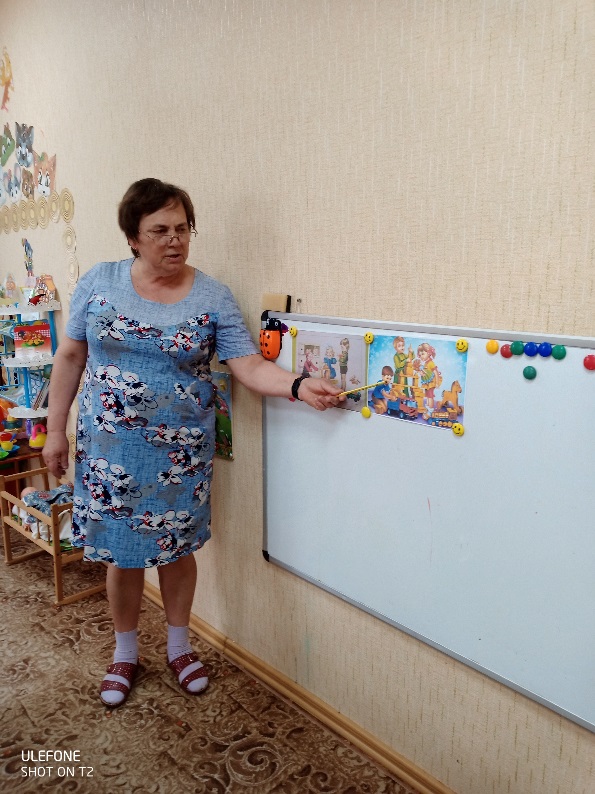 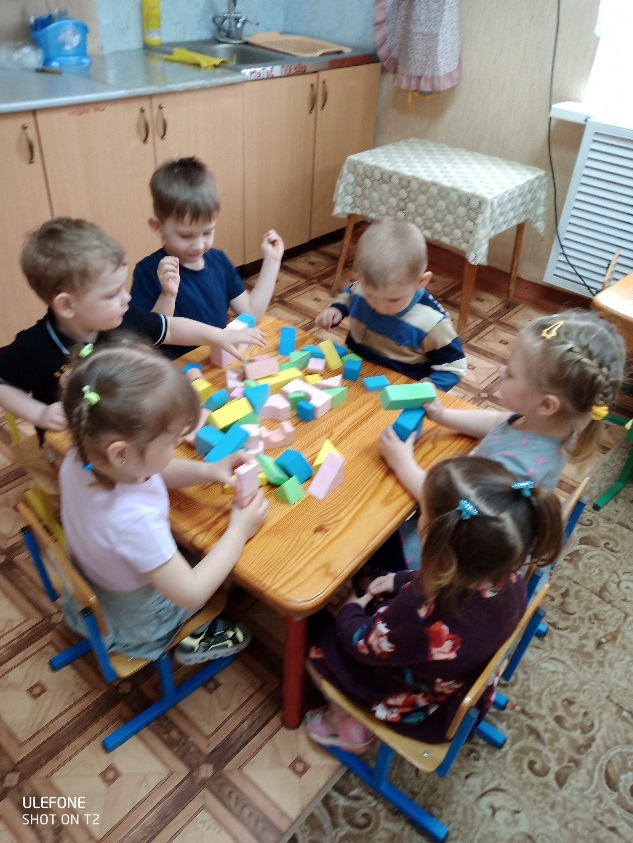 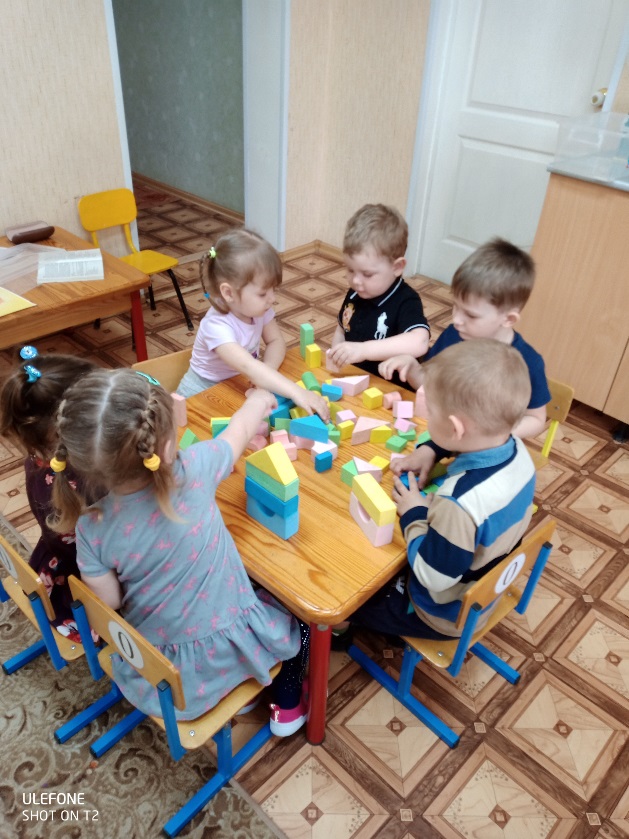 